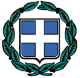     ΕΛΛΗΝΙΚΗ ΔΗΜΟΚΡΑΤΙΑΥΠΟΥΡΓΕΙΟ ΠΑΙΔΕΙΑΣ, ΘΡΗΣΚΕΥΜΑΤΩΝ ΚΑΙ ΑΘΛΗΤΙΣΜΟΥΓΕΝΙΚΗ ΓΡΑΜΜΑΤΕΙΑ ΕΠΑΓΓΕΛΜΑΤΙΚΗΣ ΕΚΠΑΙΔΕΥΣΗΣ, ΚΑΤΑΡΤΙΣΗΣ ΚΑΙ ΔΙΑ ΒΙΟΥ ΜΑΘΗΣΗΣ ΔΙΕΥΘΥΝΣΗ ΕΦΑΡΜΟΓΗΣ ΕΠΑΓΓΕΛΜΑΤΙΚΗΣ ΚΑΤΑΡΤΙΣΗΣΔΗΜΟΣΙΟ ΠΕΙΡΑΜΑΤΙΚΟ Ι.Ε.Κ ΝΙΚΑΙΑΣΠΡΟΓΡΑΜΜΑΤΙΣΜΟΣ ΔΙΔΑΚΤΕΑΣ ΥΛΗΣ  ΕΞΑΜΗΝΟ ΚΑΤΑΡΤΙΣΗΣ 2023Β`ΕΙΔΙΚΟΤΗΤΑ / ΤΜΗΜΑΕΞΑΜΗΝΟΜΑΘΗΜΑΟΝΟΜΑΤΕΠΩΝΥΜΟ ΕΚΠΑΙΔΕΥΤΡΙΑΣ/-ΤΗΩΡΕΣ ΔΙΔΑΣΚΑΛΙΑΣ           (σύμφωνα με το  αναλυτικό εβδομαδιαίο πρόγραμμα)1Η ΕΒΔΟΜΑΔΑ ΚΑΤΑΡΤΙΣΗΣΗΜΕΡ/ΝΙΑ: 2Η ΕΒΔΟΜΑΔΑ ΚΑΤΑΡΤΙΣΗΣ ΗΜΕΡ/ΝΙΑ: 3Η ΕΒΔΟΜΑΔΑ ΚΑΤΑΡΤΙΣΗΣ ΗΜΕΡ/ΝΙΑ: 4Η ΕΒΔΟΜΑΔΑ ΚΑΤΑΡΤΙΣΗΣ ΗΜΕΡ/ΝΙΑ: 5Η ΕΒΔΟΜΑΔΑ ΚΑΤΑΡΤΙΣΗΣ ΗΜΕΡ/ΝΙΑ: 6Η ΕΒΔΟΜΑΔΑ ΚΑΤΑΡΤΙΣΗΣ ΗΜΕΡ/ΝΙΑ: 7Η ΕΒΔΟΜΑΔΑ ΚΑΤΑΡΤΙΣΗΣ ΗΜΕΡ/ΝΙΑ: 8Η ΕΒΔΟΜΑΔΑ ΚΑΤΑΡΤΙΣΗΣ ΗΜΕΡ/ΝΙΑ: 9Η ΕΒΔΟΜΑΔΑ ΚΑΤΑΡΤΙΣΗΣ ΗΜΕΡ/ΝΙΑ: 10Η ΕΒΔΟΜΑΔΑ ΚΑΤΑΡΤΙΣΗΣ ΗΜΕΡ/ΝΙΑ:11Η ΕΒΔΟΜΑΔΑ ΚΑΤΑΡΤΙΣΗΣ ΗΜΕΡ/ΝΙΑ: 12Η ΕΒΔΟΜΑΔΑ ΚΑΤΑΡΤΙΣΗΣ ΗΜΕΡ/ΝΙΑ:13Η ΕΒΔΟΜΑΔΑ ΚΑΤΑΡΤΙΣΗΣ ΗΜΕΡ/ΝΙΑ:14Η ΕΒΔΟΜΑΔΑ ΚΑΤΑΡΤΙΣΗΣ ΗΜΕΡ/ΝΙΑ:15Η ΕΒΔΟΜΑΔΑ ΚΑΤΑΡΤΙΣΗΣ ΗΜΕΡ/ΝΙΑ:Σύνολο ωρών διδασκαλίας: